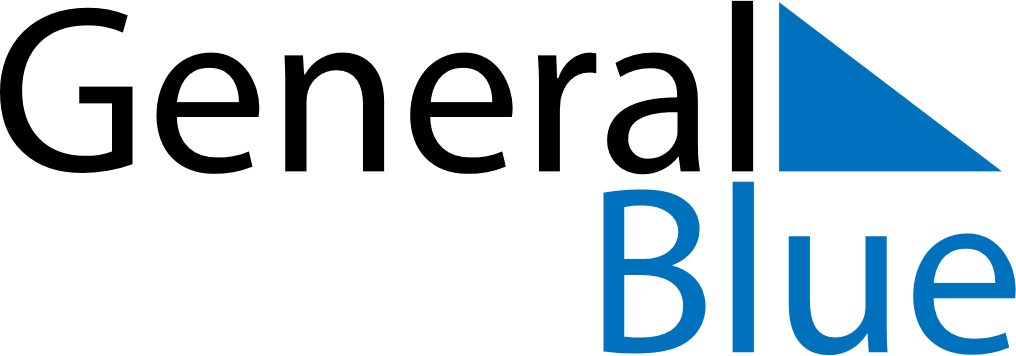 August 2024August 2024August 2024August 2024August 2024August 2024Ranua, Lapland, FinlandRanua, Lapland, FinlandRanua, Lapland, FinlandRanua, Lapland, FinlandRanua, Lapland, FinlandRanua, Lapland, FinlandSunday Monday Tuesday Wednesday Thursday Friday Saturday 1 2 3 Sunrise: 4:01 AM Sunset: 10:38 PM Daylight: 18 hours and 36 minutes. Sunrise: 4:05 AM Sunset: 10:34 PM Daylight: 18 hours and 29 minutes. Sunrise: 4:09 AM Sunset: 10:30 PM Daylight: 18 hours and 21 minutes. 4 5 6 7 8 9 10 Sunrise: 4:13 AM Sunset: 10:26 PM Daylight: 18 hours and 13 minutes. Sunrise: 4:16 AM Sunset: 10:22 PM Daylight: 18 hours and 6 minutes. Sunrise: 4:20 AM Sunset: 10:19 PM Daylight: 17 hours and 58 minutes. Sunrise: 4:24 AM Sunset: 10:15 PM Daylight: 17 hours and 50 minutes. Sunrise: 4:27 AM Sunset: 10:11 PM Daylight: 17 hours and 43 minutes. Sunrise: 4:31 AM Sunset: 10:07 PM Daylight: 17 hours and 35 minutes. Sunrise: 4:35 AM Sunset: 10:03 PM Daylight: 17 hours and 28 minutes. 11 12 13 14 15 16 17 Sunrise: 4:38 AM Sunset: 9:59 PM Daylight: 17 hours and 20 minutes. Sunrise: 4:42 AM Sunset: 9:55 PM Daylight: 17 hours and 13 minutes. Sunrise: 4:45 AM Sunset: 9:51 PM Daylight: 17 hours and 5 minutes. Sunrise: 4:49 AM Sunset: 9:47 PM Daylight: 16 hours and 58 minutes. Sunrise: 4:52 AM Sunset: 9:43 PM Daylight: 16 hours and 50 minutes. Sunrise: 4:56 AM Sunset: 9:39 PM Daylight: 16 hours and 43 minutes. Sunrise: 4:59 AM Sunset: 9:35 PM Daylight: 16 hours and 36 minutes. 18 19 20 21 22 23 24 Sunrise: 5:03 AM Sunset: 9:32 PM Daylight: 16 hours and 28 minutes. Sunrise: 5:06 AM Sunset: 9:28 PM Daylight: 16 hours and 21 minutes. Sunrise: 5:10 AM Sunset: 9:24 PM Daylight: 16 hours and 14 minutes. Sunrise: 5:13 AM Sunset: 9:20 PM Daylight: 16 hours and 6 minutes. Sunrise: 5:17 AM Sunset: 9:16 PM Daylight: 15 hours and 59 minutes. Sunrise: 5:20 AM Sunset: 9:12 PM Daylight: 15 hours and 52 minutes. Sunrise: 5:23 AM Sunset: 9:08 PM Daylight: 15 hours and 44 minutes. 25 26 27 28 29 30 31 Sunrise: 5:27 AM Sunset: 9:04 PM Daylight: 15 hours and 37 minutes. Sunrise: 5:30 AM Sunset: 9:00 PM Daylight: 15 hours and 30 minutes. Sunrise: 5:33 AM Sunset: 8:57 PM Daylight: 15 hours and 23 minutes. Sunrise: 5:37 AM Sunset: 8:53 PM Daylight: 15 hours and 16 minutes. Sunrise: 5:40 AM Sunset: 8:49 PM Daylight: 15 hours and 8 minutes. Sunrise: 5:43 AM Sunset: 8:45 PM Daylight: 15 hours and 1 minute. Sunrise: 5:46 AM Sunset: 8:41 PM Daylight: 14 hours and 54 minutes. 